						                         Manresa, curs 2021-2022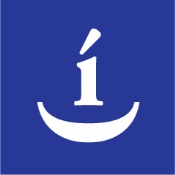 FULL D’AUTORITZACIÓ D’ÚS DELS SERVEIS DE MOBILITAT DE LA CAFIJo, …………………………………………………………., amb DNI núm…………………………. pare/mare/tutor del nen…………………………………………….., autoritzo al meu fill, sota la meva responsabilitat, a fer ús delBus Urbà…….I perquè així consti a tots els efectes pertinents signo aquest document,Nom:DNI:Manresa,              de                                de 202